Инструктивное письмо по проверке районной ДКР по ОБЩЕСТВОЗНАНИЮ (9 класс)2016-2017 учебный год     Диагностические контрольные измерительные материалы (далее КИМ) предназначены для оценки уровня общеобразовательной подготовки по обществознанию учащихся 9 класса (базовый уровень).  КИМ предназначены для диагностики достижения планируемых на момент проведения работы предметных и метапредметных результатов.       Содержание диагностической работы определяет Федеральный компонент государственного стандарта основного общего образования, базовый уровень (приказ Минобразования России от 05.03.2004 № 1089). Содержание работы соответствует Федеральному компоненту государственного образовательного стандарта среднего основного общего образования.     Диагностическая работа включает в себя проверяемые элементы содержания из раздела учебного предмета «Обществознание» (блоки-модули «Личность и общество», «Духовная сфера жизни общества», «Экономика», «Социальная сфера», «Политика», блок-модуль «Право» - частично, не включая вопросы по отраслям права) и содержит задания как базового, так и повышенного уровня.       Диагностическая работа составлена в двух вариантах, состоит из двух частей и 15 заданий. Часть 1 содержит 11 заданий с кратким ответом. Часть 2 содержит 4 задания с развёрнутым ответом.       На выполнение диагностической работы отводится 2 академических часа (90 минут). Рекомендуется выполнение работы на бланках: бланк ответов №1 и бланк ответов №2. Часть 1      Задание с кратким ответом считается выполненным верно, если правильно указаны цифра, последовательность цифр.       Полный правильный ответ на каждое из заданий 1 – 9 и 11 оценивается 1 баллом; неполный, неверный ответ или его отсутствие – 0 баллов.       Полный правильный ответ на задание 10 оценивается 2 баллами; если допущена одна ошибка, – 1 баллом; если допущено две и более ошибки или ответ отсутствует, – 0 баллов.Часть 2Максимальный балл за всю работу – 21 баллПеревод тестовых баллов в пятибалльную систему:     По итогам работы выполняется количественный анализ, не требующий формирования списка учащихся с индивидуальными результатами выполнения работы.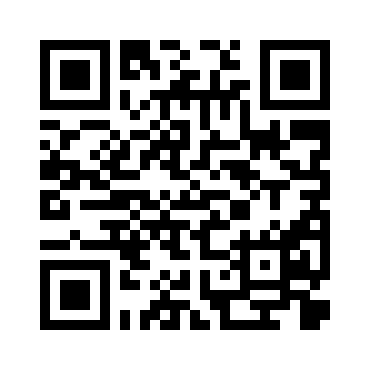  Форму Отчета заполнить, можно пройдя по ссылке из данного письма или с сайта ИМЦ. Срок заполнения формы отчета –02.03.2017 включительно.Вопросы можно задать по электронной почте: julia.enikeeva@mail.ruМетодист ИМЦ Московского района Еникеева Ю.Б.№ задания1234567891011итогоМаксимальный балл1111111112112№ задания12131415итогоМаксимальный балл22329543219 - 2115 - 1810 - 140 - 9